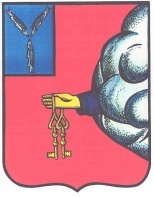 АДМИНИСТРАЦИЯ ПЕТРОВСКОГО МУНИЦИПАЛЬНОГО    РАЙОНА САРАТОВСКОЙ ОБЛАСТИУПРАВЛЕНИЕ  ОБРАЗОВАНИЯ АДМИНИСТРАЦИИ ПЕТРОВСКОГО МУНИЦИПАЛЬНОГО РАЙОНА САРАТОВСКОЙ ОБЛАСТИ(УПРАВЛЕНИЕ ОБРАЗОВАНИЯ)П Р И К А З11.03.2021 г. 										     № 64 - ОДг. Петровск, Саратовской областиО проведении Всероссийских проверочных работ в общеобразовательных организациях Петровского муниципального района в 2021 годуВ соответствии с приказом Федеральной службы по надзору в сфере образования и науки от 11.02.2021 г. № 119 «О проведении Федеральной службой по надзору в сфере образования и науки мониторинга качества подготовки обучающихся общеобразовательных организаций в форме всероссийских проверочных работ в 2021 году», приказом министерства образования Саратовской области от 25.02.2021 года № 240 «О проведении всероссийских проверочных работ в образовательных организациях Саратовской области в 2021 году»ПРИКАЗЫВАЮ:Провести всероссийские проверочные работы (далее ВПР) в общеобразовательных организациях Петровского муниципального района Саратовской области в 2021 году в соответствии с графиком проведения ВПР в образовательных организациях Петровского муниципального района Саратовской области (Приложение № 1).В ходе организации и проведении ВПР общеобразовательными организациями Петровского муниципального района Саратовской области руководствоваться Порядком проведения Всероссийских проверочных работ опубликованном в ФИС ОКО.Утвердить состав общественных наблюдателей, осуществляющих наблюдение за процедурой проведения ВПР в общеобразовательных организациях Петровского муниципального района Саратовской области в 2021 году (Приложение № 2).Муниципальным координатором проведения Всероссийских проверочных работ в общеобразовательных организациях Петровского муниципального района Саратовской области назначить заместителя начальника управления образования администрации Петровского муниципального района П.В. Бояркина. Муниципальному координатору проведения ВПР в общеобразовательных организациях Петровского муниципального района Саратовской области обеспечить:5.1. участие общеобразовательных организаций Петровского муниципального района Саратовской области в проведении ВПР в 2021 году;5.2. координацию подготовки и проведения ВПР в общеобразовательных организациях Петровского муниципального района Саратовской области в 2021 году;5.3. осуществление контроля за соблюдением порядка проведения ВПР в общеобразовательных организациях Петровского муниципального района Саратовской области в 2021 году. 5.4. сбор статистических отчетов по результатам проведения ВПР и форм анализа обеспечения объективности проведения и оценивания ВПР с общеобразовательных организаций Петровского муниципального района Саратовской области в соответствии с приложениями № 4 и 5 приказа министерства образования Саратовской области от 25.02.2021 года № 240 «О проведении всероссийских проверочных работ в образовательных организациях Саратовской области в 2021 году».Муниципальным общеобразовательным организациям Петровского муниципального района обеспечить:6.1. условия для проведения ВПР 2021 года в общеобразовательной организации Петровского муниципального района Саратовской области;6.2. назначение ответственных лиц за проведение ВПР в общеобразовательной организации;6.3. заполнение и предоставление муниципальному координатору форм статистических отчетов по результатам проведения ВПР и форм анализа обеспечения объективности проведения и оценивания ВПР с общеобразовательных организаций Петровского муниципального района Саратовской области в соответствии с приложениями № 4 и 5 приказа министерства образования Саратовской области от 25.02.2021 года № 240 «О проведении всероссийских проверочных работ в образовательных организациях Саратовской области в 2021 году».6.4. соблюдение информационной безопасности при подготовке и проведении ВПР в 2021 году в пределах своей компетенции.Контроль за исполнением настоящего приказа оставляю за собой.Начальник управления образования						       Н.К. УхановаПриложение № 2к приказу № 64-ОД от 11.03.2021 г.Список наблюдателей привлекаемых к проведению Всероссийских проверочных работ в образовательных организациях Петровского муниципального района Саратовской области в 2021 году№п/пФИОНаименование ООРод деятельностиАистова Людмила ЕвгеньевнаМОУ «СОШ № 1 г. Петровска»Представитель родительской общественностиБарышева Наталья СергеевнаМОУ  «СОШ № 1 г. Петровска»Представитель родительской общественностиБаукова Юлия ПетровнаМОУ  «СОШ № 1 г. Петровска»Представитель родительской общественностиВолкова Елизавета МарксовнаМОУ  «СОШ № 1 г. Петровска»Представитель родительской общественностиГузанова Татьяна ФёдоровнаМОУ  «СОШ № 1 г. Петровска»Представитель родительской общественностиЗароченцева Вера НиколаевнаМОУ  «СОШ № 1 г. Петровска»Представитель родительской общественностиКамаевская Людмила БорисовнаМОУ  «СОШ № 1 г. Петровска»Представитель родительской общественностиКиселева Дарья СергеевнаМОУ  «СОШ № 1 г. Петровска»Представитель родительской общественностиКотова Галина ВладимировнаМОУ  «СОШ № 1 г. Петровска»Представитель родительской общественностиКрылова Надежда ЮрьевнаМОУ  «СОШ № 1 г. Петровска»Представитель родительской общественностиЛюбайкина Елизавета ВасильевнаМОУ  «СОШ № 1 г. Петровска»Представитель родительской общественностиМещерякова Ирина ВалерьевнаМОУ  «СОШ № 1 г. Петровска»Представитель родительской общественностиПавлова Мария АлександровнаМОУ  «СОШ № 1 г. Петровска»Представитель родительской общественностиПантеева Татьяна ФёдоровнаМОУ  «СОШ № 1 г. Петровска»Представитель родительской общественностиПивкина Светлана ВасильевнаМОУ  «СОШ № 1 г. Петровска»Представитель родительской общественностиПлеханова Наталья ВикторовнаМОУ  «СОШ № 1 г. Петровска»Представитель родительской общественностиСтоляренкова Татьяна АлександровнаМОУ  «СОШ № 1 г. Петровска»Представитель родительской общественностиТкач Татьяна НиколаевнаМОУ  «СОШ № 1 г. Петровска»Представитель родительской общественностиТутушкина  Екатерина МихайловнаМОУ  «СОШ № 1 г. Петровска»Представитель родительской общественностиХамбикова Ольга ВасильевнаМОУ  «СОШ № 1 г. Петровска»Представитель родительской общественностиХлестуненко Ирина АлександровнаМОУ  «СОШ № 1 г. Петровска»Представитель родительской общественностиШадрина Евгения НиколаевнаМОУ  «СОШ № 1 г. Петровска»Представитель родительской общественностиШвец Елена АлексеевнаМОУ  «СОШ № 1 г. Петровска»Представитель родительской общественностиШерстобитова Елена ВладимировнаМОУ  «СОШ № 1 г. Петровска»Представитель родительской общественностиДубровина Людмила АлександровнаМБОУ СОШ №2Представитель родительской общественностиСарайкина Татьяна НиколаевнаМБОУ СОШ №2Представитель родительской общественностиФадеева Мария ГеннадьевнаМБОУ СОШ №2Представитель родительской общественностиАртемова Наталья ВалентиновнаМБОУ СОШ №2Представитель родительской общественностиАлексеева Вера АлександровнаМБОУ СОШ №2Представитель родительской общественностиМинаева Екатерина АлександровнаМОУ СОШ № 3Представитель родительской общественностиДушутина Юлия ВладимировнаМОУ СОШ № 3Представитель родительской общественностиАшихмина Ирина АлександровнаМОУ СОШ № 3Представитель родительской общественностиРедина Наталья ОлеговнаМОУ СОШ № 3Представитель родительской общественностиЛескина Наталья ВикторовнаМОУ СОШ № 3Представитель родительской общественностиСавина Юлия ДмитриевнаМОУ СОШ № 3Представитель родительской общественностиХраменкова Мария АлексеевнаМОУ СОШ № 3Представитель родительской общественностиПаршина Галина ВладимировнаМОУ СОШ № 3Представитель родительской общественностиЖуклина Анастасия СергеевнаМОУ СОШ № 3Представитель родительской общественностиПрокошина Татьяна ВалерьевнаМОУ СОШ № 3Представитель родительской общественностиХохлова  Наталья ВалерьевнаМОУ СОШ № 3Представитель родительской общественностиМихайлова Елена АлександровнаМОУ СОШ № 3Представитель родительской общественностиМоисеева Людмила ЮрьевнаМОУ СОШ № 3Представитель родительской общественностиЗаваруева Татьяна ВитальевнаМОУ СОШ № 3Представитель родительской общественностиКузнециян Любовь ПавловнаМОУ СОШ № 3Представитель родительской общественностиКабаняева   Ирина СергеевнаМОУ СОШ № 3Представитель родительской общественностиБыстрова Юлия АлександровнаМОУ СОШ № 3Представитель родительской общественностиБогомолова Елена ГеннадиевнаМОУ СОШ № 3Представитель родительской общественностиКолесова Наталья АлександровнаМОУ СОШ № 3Представитель родительской общественностиПарфенова Елена ВладимировнаМОУ СОШ № 3Представитель родительской общественностиЦаплина Ольга ГеннадьевнаМОУ СОШ № 3Представитель родительской общественностиИванова Виктория СаидовнаМОУ СОШ № 3Представитель родительской общественностиГригорьева Светлана ВладимировнаМОУ СОШ № 3Представитель родительской общественностиБаукова Ирина ВикторовнаМОУ СОШ № 3Представитель родительской общественностиКузьмина Наталья ВладимировнаМОУ СОШ № 3Представитель родительской общественностиМатросова Анна ОлеговнаМОУ СОШ № 3Представитель родительской общественностиПротасова Татьяна ВалериевнаМОУ СОШ № 3Представитель родительской общественностиКим Оксана ТемуршаховнаМОУ СОШ № 3Представитель родительской общественностиПотапова Лариса ЮрьевнаМОУ СОШ № 3Представитель родительской общественностиБалакирева Олеся ГермановнаМОУ СОШ № 3Представитель родительской общественностиСаюшкина Анна ВасильевнаМОУ СОШ № 3Представитель родительской общественностиГолованова Ольга НиколаевнаМОУ СОШ № 3Представитель родительской общественностиПрокушкина Наталья  ВладимировнаМОУ СОШ № 3Представитель родительской общественностиШафеева Татьяна АлександровнаМБОУ ООШ № 5Представитель родительской общественностиГудкова Татьяна МихайловнаМБОУ ООШ № 5Представитель родительской общественностиЗайцева Ирина АлександровнаМБОУ ООШ № 5Представитель родительской общественностиФедорова Жанна АнатольевнаМБОУ ООШ № 5Представитель родительской общественностиТрубкина Марина ФедоровнаМБОУ ООШ № 5Представитель родительской общественностиПрокофьева Оксана ЮрьевнаМОУ «ООШ №7»Представитель родительской общественностиКовальчук Наталья СергеевнаМОУ «ООШ №7»Представитель родительской общественностиСергеева Ирина ЛьвовнаМОУ «ООШ №7»Представитель родительской общественностиЛыкова Екатерина МихайловнаМОУ «ООШ №7»Представитель родительской общественностиМинеева Елена АлександровнаМОУ «ООШ №7»Представитель родительской общественностиМоисеева Антонина ОлеговнаМОУ «ООШ №7»Представитель родительской общественностиКрупнова Галина АлександровнаМОУ «ООШ №7»Представитель родительской общественностиСеркова Анна АнатольевнаМОУ «ООШ №7»Представитель родительской общественностиМедведев Александр АлександровичМОУ «ООШ №7»Представитель родительской общественностиКалмыкова Ольга ВладимировнаМОУ «ООШ №7»Представитель родительской общественностиГусейнова Елена НиколаевнаМОУ «ООШ №7»Представитель родительской общественностиБарышева Юлия ВалерьевнаМБОУ «СОШ № 8 г. Петровска»Представитель родительской общественностиКозлова Людмила ОлеговнаМБОУ «СОШ № 8 г. Петровска»Представитель родительской общественностиАббасгулиева Гюлара ВивадиМБОУ «СОШ № 8 г. Петровска»Представитель родительской общественностиКириченко Светлана СергеевнаМБОУ «СОШ № 8 г. Петровска»Представитель родительской общественностиГлухова Лада АлексеевнаМБОУ «СОШ № 8 г. Петровска»Представитель родительской общественностиРомадина Татьяна АлексеевнаМБОУ «СОШ № 8 г. Петровска»Представитель родительской общественностиШеметова Анна АнатольевнаМБОУ «СОШ № 8 г. Петровска»Представитель родительской общественностиВорм Юлия ВладимировнаМБОУ «СОШ № 8 г. Петровска»Представитель родительской общественности Родина Надежда СергеевнаМБОУ «СОШ № 8 г. Петровска»Представитель родительской общественностиЗубарева Надежда ВладимировнаМБОУ «СОШ № 8 г. Петровска»Представитель родительской общественностиЦарева Ольга ЮрьевнаМБОУ «СОШ № 8 г. Петровска»Представитель родительской общественностиШмелева Елена ВладимировнаМБОУ «СОШ № 8 г. Петровска»Представитель родительской общественностиВорсанофьева Татьяна ВячеславовнаМБОУ «СОШ № 8 г. Петровска»Представитель родительской общественностиСедова Татьяна ИвановнаМБОУ «СОШ № 8 г. Петровска»Представитель родительской общественностиУдачина Любовь ВладимировнаМОУ ООШс. АсмётовкаПредставитель родительской общественностиКазанцева Людмила ВладимировнаМОУ ООШс. АсмётовкаОбщественный деятельМаншева Надежда ВикторовнаМОУ ООШс. АсмётовкаСпециалист администрации  Грачевского  МО Петровского районаВизгалов Павел ПавловичМОУ ООШ с. Березовка 1-яСпециалист администрации Пригородного МОСергеева Наталья НиколаевнаМБОУ ООШ с.БерезовкаДелопроизводитель администрации Березовского МОМилушкина Наталья ВалерьевнаМБОУ ООШ с.БерезовкаБиблиотекарь сельской библиотекиРодионов Дмитрий АлексеевичМБОУ ООШ с.БерезовкаПредставитель родительской общественностиГунтерева Людмила ГригорьевнаМБОУ ООШ с.БерезовкаВетеран педагогического трудаКабак Наталья ВалерьевнаМБОУ ООШ с.ВязьминоПредставитель родительской общественностиТаборова Ольга ВикторовнаМБОУ ООШ с.ВязьминоПредставитель родительской общественностиДебердеева Рамзия ЯткаровнаМБОУ ООШ п.МирныйСпециалист Пригородного МОКолчина Валентина СеменовнаМБОУ ООШ с.НоводубровкаСпециалист администрации Синеньского МОКайдарина Оксана АнатольевнаМБОУ ООШ с.НовозахаркиноГлавный методист СДКПинаевская Екатерина НиколаевнаМБОУ ООШ с.НовозахаркиноПредставитель родительской общественностиДавыдова Елена ПавловнаМОУ «СОШ с. Озерки»Представитель родительской общественности Полковникова  Галина АлександровнаМОУ «СОШ с. Озерки»Представитель родительской общественности Трефилова Анастасия ВалерьевнаМОУ «СОШ с. Озерки»Представитель родительской общественности Севрюкова Нина АндреевнаМОУ «СОШ с. Озерки»Представитель родительской общественности Клюшина Юлия СергеевнаМОУ «СОШ с. Озерки»Представитель родительской общественностиМишина Елена АлександровнаМОУ «СОШ с. Озерки»Представитель родительской общественности Никифорова Светлана ВалерьевнаМОУ «ООШ с.Оркино»Представитель родительской общественностиПурынзина Елена Николаевна МОУ «ООШ с.Оркино»Представитель родительской общественностиПавлычева Ирина ВасильевнаМОУ «ООШ с.Оркино»Представитель родительской общественностиКальдина Елена НиколаевнаМОУ «ООШ с.Оркино»Представитель родительской общественностиМорозова Ольга ВладимировнаМБОУ ООШ п. ПригородныйИнспектор ВУС Пригородного МО Петровского районаГлаголева Ольга ЛьвовнаМБОУ ООШ п. ПригородныйБиблиотекарь  ДК «Юбилейный» п. ПригородныйТрифонова А.ФМБОУ ООШ с. СавкиноСпециалист администрации Синеньского МОШамсетдинова С.ЗМБОУ ООШ с. СавкиноФельдшер ФАППрокофьева В.ГМБОУ ООШ с. СавкиноПредставитель родительской общественностиКорсакова Татьяна АлександровнаМБОУ «ООШ с. Синенькие МУК ЦКС Петровского муниципального района, методист СДК с. СиненькиеАрхипова Светлана АлександровнаМБОУ «ООШ с. СиненькиеМУК ЦБС Петровского муниципального района, библиотекарь с. СиненькиеТабарова Елена НиколаевнаМБОУ ООШ п.Студеный Представитель родительской общественностиБыкова Аксана ВикторовнаМБОУ ООШ п.Студеный Представитель родительской общественностиШалаева Любовь ИвановнаМБОУ ООШ п.Студеный Специалист администрации Березовского МО Петровского районаФауст Светлана АлександровнаМБОУ ООШ п.Студеный Ветеран педагогического трудаАндреева Оксана АлександровнаМБОУ СОШ с. ТаволожкаПредставитель родительской общественностиКосолапова Ирина СергеевнаМБОУ СОШ с. ТаволожкаПредставитель родительской общественностиЛинькова Инна АлександровнаМБОУ СОШ с. ТаволожкаПредставитель родительской общественностиМакарова Марина НиколаевнаМБОУ СОШ с. ТаволожкаПредставитель родительской общественностиРоманова Мария АлександровнаМБОУ СОШ с. ТаволожкаПредставитель родительской общественностиСеребрякова Светлана НиколаевнаМБОУ ООШ п. ТракторныйПредставитель родительской общественности